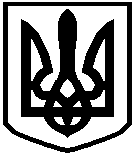 ГІРСЬКА  СІЛЬСЬКА  РАДА  БОРИСПІЛЬСЬКИЙ  РАЙОНКИЇВСЬКОЇ  ОБЛАСТІПроєкт Р І Ш Е Н Н ЯПро вступ до Місцевої асоціації органів місцевого самоврядування «Київська агломерація»З метою більш ефективного здійснення своїх повноважень, узгодження дій органів місцевого самоврядування щодо захисту прав та законних інтересів територіальних громад, сприяння місцевому та регіональному розвитку, керуючись законами України «Про місцеве самоврядування в Україні» та «Про асоціації органів місцевого самоврядування», Гірська сільська рада                                            ВИРІШИЛА:Вступити у члени Місцевої асоціації органів місцевого самоврядування «Київська агломерація».Уповноважити Гірського сільського голову Романа ДМИТРІВА  представляти Гірську сільську раду та її виконавчих органів в Місцевій асоціації органів місцевого самоврядування «Київська агломерація».Передбачити в рішенні про місцевий бюджет кошти на сплату щорічного членського внеску. Визначити, що платником членських внесків є Виконавчий комітет Гірської сільської ради.Доручити головному бухгалтеру проводити щорічну сплату членських внесків до Місцевої асоціації органів місцевого самоврядування «Київська агломерація».Контроль за виконанням рішення покласти на голову Гірської сільської ради.с. Горавід              2021 року№                   -VІІІ      Сільський голова 	                                                          Роман ДМИТРІВ